I.	Introduction The  is pleased to submit its second tranche of proposals in Addendum 2 for consideration by the World Conference on International Telecommunications 2012 (WCIT-12).  The United States’ proposals, in both the first tranche and this second tranche, reflect the dramatic changes in the telecommunications sector since the International Telecommunication Regulations (ITRs) were last revised in 1988, from a sector dominated by state-controlled companies providing basic fixed service to liberalized markets with multiple companies competing across a wide range of services and technologies.  The United States’ proposals seek to build on the success of those changes by focusing on market-based solutions and approaches instead of global regulation, and by highlighting the importance of creating an enabling environment of further liberalization and competition that encourages private sector investment.  In addition to proposals removing obsolete provisions and aligning the ITR text with the Constitution and Convention, the United States’ proposals address the critical issue of promoting development and investment in telecommunications infrastructure in all countries.  There is a factually documented positive connection between well-developed telecommunications networks, which provide widespread access to international telecommunications services, and economic growth and societal benefit.  Thus, it is appropriate that the WCIT promote high level policies for increasing access to telecommunications around the world.As recognized by the World Summit on the Information Society (WSIS), policies that create regulatory stability and predictability and ensure fair competition at all levels are necessary to attract private sector investment in telecommunications infrastructure.  The ’ proposals highlight the importance of establishing an enabling environment for investment and innovation, and ensuring that international telecommunications networks remain open to the global exchange of information and ideas.  Specifically, the United States proposes to revise Resolution 4, “The Changing Telecommunication Environment” to highlight the importance of development, competition, and private sector investment in telecommunications infrastructure.The  believes that governments, consumers, citizens, and society benefit significantly when all market players have the flexibility to innovate and develop new services in competitive markets, in response to consumer demand.  Telecommunications markets that are structured in this way attract investment, fuel technological advancement, and are efficient in delivering services to consumers.  For this reason, the United States does not support proposals to amend the ITRs that would force a change to the operation of competitive markets.II.	Proposals for the Work of the ConferenceThe attached table in Annex 1 provides a summary of the proposals from the .  The ’ proposals are contained in Annex 2 to this document.  The  reserves the right to add to, or otherwise modify, the views and proposals expressed herein through subsequent contributions.The United States also reiterates its support for CITEL IAPs 1 (proposal to review and revise ITRs); 2 (avoiding overlaps between Radio Regulations and ITRs); 3 (maintaining voluntary nature of ITU-T Recommendations); 5 (definitions); 7 (transparency of international mobile roaming); 9 (principles to be observed in the revision of the ITRs); 10 (preamble); 11 (in support of stable ITRs); 13-17, 24, 25 (Article 1); 19 (maintain scope and application of ITRs to ROA); 21 (NOC on issue of security); 22 (Appendix 2); and 23 (observe limitations on cybersecurity).ANNEX 1List of Proposals to WCIT-12 from the Annex 2Article 2DefinitionsSUP	USA/9A2/117	Reasons:  This provision is obsolete and does not reflect the existing international telecommunications market.   SUP	USA/9A2/218	SUP	USA/9A2/319	SUP	USA/9A2/420	.Reasons:  This provision is obsolete and does not reflect the existing international telecommunications market.Article 3International NetworkMOD	USA/9A2/528	3.1	Member shall administrationscooperate in the establishment, operation and maintenance of the international network to provide a satisfactory quality of service.Reasons:  Proposed revisions reflect the fact that, in many countries, the network is owned by private companies and quality of service is not directly controlled by Member States.MOD	USA/9A2/629	3.2	 shall sufficient telecommunication facilities to meet the demand for international telecommunication services Reasons:  Proposed revisions highlight the importance of Member States adopting policies that promote competition and create incentives to invest in telecommunications infrastructure.  MOD	USA/9A2/731	3.4	Subject to national law, any user, by having access to the international network established by an administration, has the right to send traffic.  A satisfactory quality of service should be maintained to the greatest extent practicable, corresponding to relevant Recommendations.Reasons:  Proposed revisions reflect editorial changes.NOC	USA/9A2/8Article 4International Telecommunication Services Reasons: Title of Article 4 remains unchanged.MOD	USA/9A2/932	4.1	Member shall promote the of international telecommunication services generally available to the public.Reasons:  Editorial update to align the provision with CS 5. MOD	USA/9A2/1033	4.2	Membershall administrations cooperate within the framework of these Regulations to provide a wide range of international telecommunication services which should conform, to the greatest extent practicable, to the relevant Recommendations.Reasons:  Editorial update to align with CS/CV.MOD	USA/9A2/1134	4.3	Subject to national law, Member shall endeavour to ensure that  provide and maintain, to the greatest extent practicable, a quality of service corresponding to the relevant Recommendations with respect to:Reasons: Editorial update to align with CS/CV.NOC	USA/9A2/1235	a)	access to the international network by users using terminals which are permitted to be connected to the network and which do not cause harm to technical facilities and personnel;36	b)	international telecommunication facilities and services available to customers for their dedicated use;37	c)	at least a form of telecommunication which is reasonably accessible to the public, including those who may not be subscribers to a specific telecommunication service; and38	d)	a capability for interworking between different services, as appropriate, to facilitate international communications.ADD	USA/9A2/1338A	4.4	Member States shall foster measures to improve transparency in end user prices and terms and conditions of access to mobile services in international roaming as well as their effective and timely communication to the user.Reasons: The proposed ADD reflects CITEL IAP 7.  The purpose of the text is to increase competition in international mobile roaming markets by empowering consumers and resorting to minimal regulatory intervention.NOC	USA/9A2/14Article 5Safety of Life and Priority of TelecommunicationsReasons: Title of Article 5 remains unchanged.MOD	USA/9A2/1539	5.1	afety of life telecommunications, such as distress telecommunications, shall be entitled to transmission as of right and shall, where technically practicable, have absolute priority over all other telecommunications, in accordance with the relevant Articles of the Convention and taking due account of relevant  Recommendations.Reasons:  Clarifies role of Member States.MOD	USA/9A2/1640	5.2	Government telecommunications, including telecommunications relative to the application of certain provisions of the United Nations Charter, shall, where technically practicable, enjoy priority over telecommunications other than those referred to in No. 39, in accordance with the relevant provisions of the Convention and taking due account of relevant  Recommendations.Reasons:  Editorial update to align with CS and CV.MOD	USA/9A2/1741	5.3	The provisions governing the priority enjoyed by  other telecommunications are contained in the relevant  Recommendations.Reasons:  Editorial update and alignment of English with the French text and with the definition in Article 2.2Article 6SUP	USA/9A2/1853	54	Reasons:  The proposed revisions support suppression of these provisions and Appendix 3 because they do not reflect the existing competitive international telecommunication market.NOC	USA/9A2/19Article 7Suspension of ServicesReasons:  Title of Article 7 remains unchanged.MOD	USA/9A2/2055	7.1	If a Member exercises its right in accordance with the Convention to suspend international telecommunication services partially or totally, that Member shall immediately notify the Secretary-General of the suspension and of the subsequent return to normal conditions by the most appropriate means of communication.Reasons:  Editorial update to align with CS/CV.MOD	USA/9A2/2156	7.2	The Secretary-General shall immediately bring such information to the attention of all other Member, using the most appropriate means of communication.Reasons:  Editorial update to align with CS/CV.NOC	USA/9A2/22Article 8Dissemination of InformationReasons:  Title of Article 8 remains unchanged.MOD	USA/9A2/2357	Using the most suitable and economical means, the Secretary-General shall disseminate information, provided by administrations, of statistical nature concerning international telecommunication services. Such information shall be disseminated in accordance with the relevant provisions of the Convention and of this Article, on the basis of decisions taken by the Council or by onferences, and taking account of conclusions or decisions of.Reasons:  Editorial updates to align with CS/CV and to delete references to information that may be proprietary in a competitive market.SUP	USA/9A2/24APPENDIX 1General Provisions Concerning AccountingReasons:  Appendix 1 should be suppressed because detailed regulatory provisions governing charging and accounting for international telecommunications services are not appropriate for a competitive market, consistent with Plenipotentiary Resolution 171 (Guadalajara, 2010).MOD	USA/9A2/25APPENDIX Additional Provisions Relating to Maritime TelecommunicationsReasons:  This is consequential to suppression of APPENDIX 1, however, title of Appendix 2 remains unchanged.NOC	USA/9A2/262/1	1	GeneralReasons:  Subtitle of Appendix 2 remains unchanged.MOD	USA/9A2/272/2	The provisions contained in shall apply to maritime telecommunications.Reasons:  Proposed changes reflect editorial updates and proposed suppression of APPENDIX 1.NOC	USA/9A2/282/3	2	Accounting authorityReasons:  Subtitle of Appendix 2 remains unchanged.2/4	2.1	Charges for maritime telecommunications in the maritime mobile service and the maritime mobile-satellite service shall in principle, and subject to national law and practice, be collected from the maritime mobile station licensee:2/5	a)	by the administration that has issued the licence; orMOD	USA/9A2/292/6	b)	by a recognized operating agency; or2/7	c)	by any other entity or entities designated for this purpose by the administration referred to in a) above.Reasons:  Editorial update.MOD	USA/9A2/302/8	2.2	The administration or the recognized operating agency or the designated entity or entities listed in paragraph 2.1 are referred to in this Appendix as the “accounting authority”.Reasons:  Editorial update.MOD	USA/9A2/312/9	2.3	References to administration contained in  Appendix shall be read as “accounting authority” when applying the provisions of Appendix to maritime telecommunications.Reasons:  Editorial update and to reflect proposed MOD to Article 6 and proposed suppression of APPENDIX 1.MOD	USA/9A2/322/10	2.4	Members shall designate their accounting authority or authorities for the purposes of implementing this Appendix and notify their names, identification codes and addresses to the Secretary-General for inclusion in the List of Ship Stations; the number of such names and addresses shall be limited taking into account the relevant  RecommendationsReasons:  Editorial update.SUP	USA/9A2/33Reasons:  These provisions do not reflect the existing international telecommunications market.NOC	USA/9A2/342/14	4	Settlement of balances of accountReasons:  Sub-title remains unchanged.MOD	USA/9A2/352/15	.1	All international maritime telecommunication accounts shall be paid by the accounting authority without delay and in any case within six calendar months after dispatch of the account.Reasons:  Editorial update and to align the text with proposed revisions made elsewhere in the document.SUP	USA/9A2/36Reasons:  These provisions do not reflect the existing international telecommunications market. SUP	USA/9A2/37APPENDIX 3Service and Privilege TelecommunicationsReasons:  This Appendix does not reflect the existing international telecommunications market.   MOD	USA/9A2/38RESOLUTION No. 4The Changing Telecommunication EnvironmentThe recallingin view ofconsidering)	the potential benefits of the rapid introduction of new and diverse telecommunication services;)	that the introduction of new technologies and telecommunication services will continue to raise new issues;)	that, as a result of the diverse service and policy elements, many Members have expressed concern about the possible adverse implications of certain provisions in the new Regulations,considering furtherthe importance of ensuring appropriate and harmonious introduction and world-wide application of the wide range of services evolving with the new technologies,Reasons:  To highlight the importance of Member States adopting policies that create an enabling environment for investment in telecommunications infrastructure._____________________World Conference on International 
Telecommunications (WCIT-12)
, 3-14 December 2012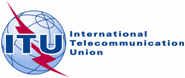 PLENARY MEETINGAddendum 2 to
Document 9-E31 October 2012Original: EnglishADDITIONAL PROPOSALS FOR THE WORK OF THE CONFERENCEADDITIONAL PROPOSALS FOR THE WORK OF THE CONFERENCETitle of Summary of ProposalUSA/9A2/1Text of Service telecommunicationPropose deletion of this definition.USA/9A2/2Title of Privilege telecommunicationPropose suppression.USA/9A2/3Text of Article 2.5.1Propose suppression.USA/9A2/4Text of Article 2.5.2Propose suppression of this provision.USA/9A2/5Text of Article 3.1Propose revisions to reflect provision of quality of service by commercial entities.USA/9A2/6Text of Article 3.2Proposed revisions to promote policies that create incentives to invest in telecommunications infrastructure. USA/9A2/7Text of Article 3.4Editorial update.USA/9A2/8Title of International Telecommunication ServicesTitle remains unchanged.USA/9A2/9Text of Article 4.1Editorial update to align with the provision with CS 5.USA/9A2/10Text of Article 4.2Editorial update.USA/9A2/11Text of Article 4.3Editorial update to align with CS/CV.USA/9A2/12Text of Article 4.3a, 4.3b, 4.3c, and 4.3 dRemains unchanged.USA/9A2/13New Article 4.4The purpose of the text is to increase competition in international mobile roaming markets by empowering consumers and resorting to minimal regulatory intervention.USA/9A2/14Title of Article 5Remains unchanged.USA/9A2/15Text of Article 5.1Proposed revisions to clarify role of Member States. USA/9A2/16Text of Article 5.2Editorial update.USA/9A2/17Text of Article 5.3Editorial update.USA/9A2/18Text of Article 6.5Propose to suppress. USA/9A2/19Title of Article 7Title of Article 7 remains unchanged.USA/9A2/20Text of Article 7.1Editorial update.USA/9A2/21Text of Article 7.2Editorial update.USA/9A2/22Title of Article 8Title remains unchanged.USA/9A2/23Text of Article 8Editorial updates to align with CS/CV.USA/9A2/24Text of Appendix 1Propose suppression as the provisions are no longer relevant.USA/9A2/25Title of Appendix 2Revisions reflect proposed suppression of Appendix 1.USA/9A2/26Sub title of Appendix 2Remains unchanged.USA/9A2/27Text of Appendix 2 provision 1Editorial updates.USA/9A2/28Subtitle of Appendix 2 on Accounting AuthorityRemains unchanged. USA/9A2/29Text of Appendix 2 provision 2.1Editorial update.USA/9A2/30Text of Appendix 2 provision 2.2Editorial update.USA/9A2/31Text of Appendix 2 provision 2.3Editorial update.USA/9A2/32Text of Appendix 2 provision 2.4Editorial update.USA/9A2/33Text of Appendix 2 provision 3Propose suppression.USA/9A2/34Subtitle of Appendix 2 on Settlement of balances of account Remain unchanged.USA/9A2/35Text of Appendix 2 provision 3.1Editorial update.USA/9A2/36Text of Appendix 2 provisions 4.1 and 4.2Proposed suppression. USA/9A2/37Text of Appendix 3 Obsolete provision, propose suppression.USA/9A2/38Resolution No 4Proposed revisions to encourage investment in telecommunication infrastructure.